Szanowni Państwo 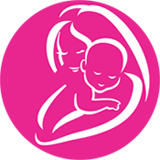 Napisałam ten Plan Porodu, by przekazać Państwu moje oczekiwania związane z porodem. Będę wdzięczna, jeśli sprawując opiekę nade mną i moim dzieckiem weźmiecie ten plan pod uwagę. Rozumiem, że podczas porodu może okazać się, że niektórych punktów z mojego Planu Porodu nie można zrealizować. W takiej sytuacji chciałabym prosić o pełną informację i mieć możliwość analizy sytuacji i podejmowania decyzji.PLAN PORODUMoje imię i nazwisko: Ciąża: I, Poród: I, Termin porodu:………; USG-……….., 
PESEL: Ciąża prowadzona pod nadzorem:…………….Położna środowiskowa……………Poradnia Dziecięca…………. Informacje o moim stanie zdrowia Mam krew: "    ", Rh (   ),Hbs (    ), HIV (   ), HCV (  ),GBS (......), WR (-), Toksoplazmoza IgM (-), IgG (-), Miałam infekcję dróg moczowych w przebiegu ciąży (kiedy?):  ……..Mam alergię na: - nie dotyczyDodatkowe uwagi dotyczące stanu zdrowia (obciążenia chorobowe, hospitalizacja w przebiegu ciąży): Przygotowanie do porodu Ukończyłam kurs przygotowujący do porodu w Szkole Rodzenia „Perełka” Małgorzaty Olszewskiej.  Korzystałam z literatury (wymień jakiej): oczekiwaniu na dziecko” strony internetowe: ……………Osoba towarzysząca/osoby obecne podczas porodu Chciałabym aby  mąż towarzyszył mi w trakcie przygotowania do zabiegu operacyjnego, jeśli procedury szpitalne związane z COVID- 19 będą pozwalały Osoba upoważniona do kontaktu:……… Chciałabym, jeśli to możliwe, aby w trakcie przygotowań do zabiegu operacyjnego towarzyszyła mi jedna położna dyżurna. Wybór miejsca do porodu: Szpital : Szpital Powiatowy w Wołominie Matki Bożej Nieustającej PomocyPlanowe cięcie cesarskiChciałabym spotkać się z empatia personelu medycznego obecnego
w trakcie przygotowania do operacjiWyrażam zgodę na założenie wenflonu przy przyjęciu do szpitala. Wyrażam zgodę na prewencyjne podanie antybiotyku przed zabiegiemProszę o szczegółowe informacje przed operacją o sposobie znieczulenia do cięcia cesarskiego Wyrażam zgodę na założenie cewnika przed operacja w znieczuleniu miejscowym/LignocainąZależy mi, aby personel szpitala uzgadniał ze mną wszystkie zabiegi zanim zostaną wykonaneOczekuję rzetelnej informacji o stanie dziecka po wydobyciu ,bezpośrednio po zbadaniu przez neonatologa w sali cięć cesarskich Proszę o możliwość przytulenia dziecka po wydobyciu jęśli stan jego zdrowia będzie po badaniu neonatologa na to pozwalałChciałabym, aby mąż, jeśli będzie to możliwe, przytulił dziecko w kontakcie „ skóra do skóry” w obecności personelu noworodkowego .Dodatkowe informacje związane z przebiegiem porodu operacyjnego i  okresu połoguChciałabym prosić o farmakologiczne środki przeciwbólowe, w łagodzeniu bólu pooperodowego. Wyrażam zgodę na założenie T- Blok po Cięciu cesarskim, Mój pierwszy kontakt z dzieckiem po cięciu cesarskimProszę o pełny kontakt „skóra do skóry” przez pierwsze dwie godziny po narodzinach dziecka. Proszę zważyć i zmierzyć moje dziecko po zakończeniu pierwszego kontaktu "skóra do skóry. Opieka po pooperacyjna w Oddziale PołożniczymChciałabym, prosić o pomoc w pielęgnacji dziecka 
w czasie  hospitalizacji w szpitalu. Chciałabym zostać dokładnie poinformowana jak mam karmić
i przewijać dziecko. Jeżeli konieczne będą badania poza moim pokojem, chciałabym uzyskać niezbędne informacje o wyniku badania. Wyrażam zgodę na podanie dziecku wit. K i szczepienia BCG, WZWB. Wyrażam zgodę na wykonanie badań przesiewowych u mojego dziecka.Karmienie dziecka Planuję karmić piersią. Chciałabym prosić o pomoc przy pierwszym karmieniu dziecka
i przypomnienie zasad prawidłowego przystawienia do piersi
z zastosowaniem w praktyce.Zależy mi na kontakcie z doradcą laktacyjnym.                                                                             Podpis